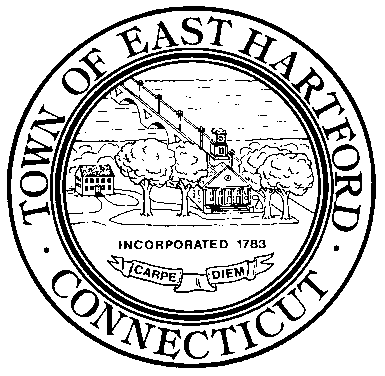 REGULAR MEETINGThe Regular Meeting of the Zoning Board of Appeals was called to order by Acting Chairman James McElroy at 7:00 p.m. in the Town Council Chambers.PRESENT: Members:  James McElroy, Connor Martin, David Repoli , Timothy Siggia,  Awet Tsegai	    Alternate:   Nancy Vivar-Ramos                  Also Present: Gary Zalucki, Assistant Zoning Enforcement OfficialI.  	VICE-CHAIRMAN – Call to Order – 7:00 p.m.Acting Chairman McElroy began the meeting with the Pledge of Allegiance, the reading of the opening statement and a reminder to the audience of the Fire Exits. Acting Chairman McElroy appointed Nancy Vivar-Ramos and Awet Tsegai as voting members for this meeting.II. 	HEARING OF ITEMS TO COME BEFORE THE BOARD; CALL OF ITEMS:James Consalvo, 621 Main Street, Requests Site Location Approval for an auto repair facility under Section 808.3 and C.G.S. Sections 8-6 and 14-54. (Zone B-2)James Consalvo spoke on his behalf to request site location approval for an auto repair facility.                                                                                                                                                                                                                                                                                                                                                                                                                                                                                                                                                                                                                                                                                                                                                                                                                                                                                                                           Bridget Tillman, 450 Main Street, Requests Site Location Approval for an auto repair facility under Section 808.3 and C.G.S. Sections 8-6 and 14-54. (Zone B-2)  Bridget Tillman spoke on her behalf to request site location approval for an auto repair facility.                                                                                                                                                                                                                                                                                                                                                                                                                                                                                                                                                                                                                                                                                                                                                                                                                                                                                                                         III.	HEARINGS DISCUSSION AND BOARD DECISIONS:1.  James Consalvo, 621 Main Street, Requests Site Location Approval for an auto repair facility under Section 	808.3 and C.G.S. Sections 8-6 and 14-54. (Zone B-2)                         Motion was made by David Repoli to approve the request.  Seconded by Timothy Siggia.         				     	APPROVED 5:02.  Bridget Tillman, 450 Main Street, Requests Site Location Approval for an auto repair facility under 	Section 808.3 and C.G.S. Sections 8-6 and 14-54. (Zone B-2)                                                                                                                                                                                                                                                                                                                                                                                                                                                                                                                                                                                                                                                                                                                                                                                                                                                                                                                           Gary Zalucki gave warning that the Planning & Zoning Commission is concerned about the number of unregistered cars that will be stored and he will be keeping an eye on it. Motion made by Timothy Siggia to approve the request.  Seconded by Connor Martin.					APPROVED 5:0IV. 	OLD BUSINESS  – NoneV.  	NEW BUSINESS – Discussion of Election of Officers ensued, decision to hold off for two new 				   members.		VI.	MISCELLANEOUS – Gary Zalucki stated that so far there are no applications for July so there    may be no ZBA meeting.VII.	APPROVAL OF ZBA MINUTES FOR:	A. April 26, 2018 Motion to accept the minutes made by David Repoli.  Seconded by Timothy Siggia.          			                                                                                                                                                 APPROVED 5:0VIII. 	PAYMENT OF BILLSA.  Payment of ClerkMotion to pay the Clerk  was made by David Repoli.  Seconded by Awet Tsegai.	APPROVED 5:0                                                     XI. ADJOURNMENTMotion to adjourn at 7:15 p.m. was made by Timothy Siggia.  Seconded by David Repoli.      APPROVED 5:0The next regular meeting of the Zoning Board of Appeals is scheduled on Thursday, August 30, 2018.Respectfully submitted,Elizabeth Watson, Clerk